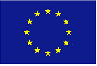 1. Cognome / (x)Ambasciata d’Italia Brasilia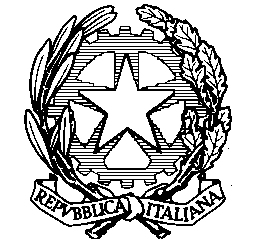 Domanda di visto per gli Stati SchengenModulo gratuito................................................................................................FOTOGRAFIA.....................................................................2. Cognome alla nascita (cognome/i precedente/i) / (x)3. Nome/i / (x)  Spazio riservato all'amministrazioneData della domanda:4. Data di nascita (giorno-mese-anno)..............................8. Sesso /........................:5. Luogo di nascita / ......................6. Stato di nascita / ........................9. Stato civile/.................:7. Cittadinanza attuale........................Cittadinanza  alla nascita, se diversa........................Numero della domanda di visto:Domanda presentata presso: Ambasciata/ConsolatoCentro comuneMaschile/.................Femminile/.................Non coniugato/a/.................                    Coniugato/a/.................... Separato/a /..............                                 Divorziato/a /..................... Vedovo/a /................Altro (precisare) / ........(.........):………………………………………..Fornitore di servizi Intermediario commerciale FrontieraNome:10. Per i minori: cognome, nome, indirizzo (se diverso da quello del richiedente) e cittadinanza del titolare della potestà genitoriale/tutore legale/ ....................................................:11. Numero d'identità nazionale, ove applicabile /....................................................12. Tipo di documento/...............:Passaporto ordinario / .....................	Passaporto diplomatico / .......................... Passaporto di servizio / .........................	Passaporto ufficiale / ........................ Passaporto speciale / .............................................Documento di viaggio di altro tipo (precisare) / .......................………………………………………..AltroResponsabile della pratica:Documenti giustificativi: Documento di viaggioMezzi di sussistenzaInvitoMezzi di trasportoAssicurazione sanitaria di viaggio13. Numero del documento diviaggio / ..................14. Data di rilascio................. 15. Valido fino al /.....	16. Rilasciato da/...............AltroDecisione relativa al visto:17. Indirizzo del domicilio e indirizzo di  posta elettronica del richiedente......................................Numero/i di telefono / ........................RifiutatoRilasciato18. Residenza in un paese diverso dal paese di cittadinanza attuale / ................................................No /  ... Sì. Titolo di soggiorno o equivalente/ ................................................: …………………………..n./ .... ………………………………………………….. Valido fino al/ ...........……………………………………………………..19. Occupazione attuale / ................................................20. Datore di lavoro, indirizzo e numero di telefono. Per gli studenti nome e indirizzo dell'istituto di insegnamento................................................ ................................................ ................................................21. Scopo/i principale/i del viaggio / ..... ...........................................Transito aeroportuale/...................	Di altro tipo (precisare)/......................................…………………………….(x) Alle caselle da 1 a 3 le informazioni vanno inserite come indicate nel documento di viaggio.(x) ......................................................................A C VTLValido:dal ………………………….. al…………………………….Numero di ingressi:12MultipliNumero di giorni:(*) I familiari dei cittadini UE, SEE o CH (coniugi, figli o ascendenti a carico) non devono compilare le caselle indicate con l'asterisco (*) nell'esercizio del loro diritto di libera circolazione. Essi presentano la documentazione comprovante il vincolo familiare e compilano le caselle n. 34 e 35.(*)........................................................................................................................................................................................................................................................................................................................Sono a conoscenza del fatto che il rifiuto del visto non dà luogo al rimborso della tassa corrisposta.X ...........................................................................................Applicabile in caso di domanda di visto per ingressi multipli (casella n. 24)........................................... (...........................24):Sono a conoscenza della necessità di possedere un'adeguata assicurazione sanitaria di viaggio per il primo soggiorno e per i viaggi successivi sul territorio degli Stati membri............................................................. .................................................... ..............................................................INFORMATIVA SUL TRATTAMENTO DEI DATI PERSONALILa raccolta dei dati richiesti in questo modulo, la sua fotografia e, se del caso, la rilevazione delle sue impronte digitali sono obbligatorie per l'esame della domanda di visto e i suoi dati anagrafici che figurano nel presente modulo di domanda di visto, così come le sue impronte digitali e la sua fotografia, saranno comunicati alle autorità competenti degli Stati membri e trattati dalle stesse, ai fini dell'adozione di una decisione in merito alla sua domanda.Tali dati, così come i dati riguardanti la decisione relativa alla sua domanda o un'eventuale decisione di annullamento, revoca o proroga di un visto rilasciato, saranno inseriti e conservati nel sistema d'informazione visti (VIS) per un periodo massimo di cinque anni, durante il quale essi saranno accessibili alle autorità competenti per i visti, a quelle competenti ai fini dei controlli sui visti alle frontiere esterne e negli Stati membri, alle autorità competenti in materia di immigrazione e di asilo negli Stati membri ai fini della verifica dell'adempimento delle condizioni di ingresso, soggiorno e residenza regolari sul territorio degli Stati membri, dell'identificazione delle persone che non soddisfano,o non soddisfano più, queste condizioni e dell'esame di una domanda di asilo e della designazione dell'autorità responsabile per tale esame.A determinate condizioni, i dati saranno anche accessibili alle autorità designate degli Stati membri (per l’Italia il Ministero dell’Interno e le autorità di Polizia) e a Europol ai fini della prevenzione, dell'individuazione e dell'investigazione di reati di terrorismo e altri reati gravi.Il Ministero degli Affari Esteri e della Cooperazione internazionale (Piazzale della Farnesina 1, 00135 Roma, www.esteri.it) è l'autorità italiana responsabile (titolare) del trattamento dei dati.E’ suo diritto ottenere, in qualsiasi Stato membro, la comunicazione dei dati relativi alla sua persona registrati nel VIS e l’indicazione dello Stato membro che li ha trasmessi e chiedere che dati inesatti relativi alla sua persona vengano rettificati e che quelli relativi alla sua persona trattati illecitamente vengano cancellati. Per informazioni sull’esercizio del suo diritto a verificare i suoi dati anagrafici e a rettificarli o sopprimerli, così come sulle vie di ricorso previste a tale riguardo dalla legislazione nazionale dello Stato interessato, vediwww.esteri.it e www.vistoperitalia.esteri.it.Ulteriori informazioni saranno fornite su sua richiesta dall'autorità che esamina la sua domanda. L’autorità di controllo nazionale italiana competente in materia di tutela dei dati personali è il Garante per la Protezione dei Dati Personali (Piazza di Montecitorio 121, 00186 Roma, www.garanteprivacy.it).Dichiaro che a quanto mi consta tutti i dati da me forniti sono completi ed esatti. Sono consapevole che dichiarazioni false comporteranno il respingimento della mia domanda o l'annulla mento del visto già concesso, e che  possono comportare azioni giudiziarie ai sensi della legislazione dello Stato membro che tratta la domanda.Mi impegno a lasciare il t erritorio degli Stati membri prima dello scadere del visto, se concesso. Sono informato/a che il possesso di un visto è soltanto una delle condizioni necessarie per entrare nel territorio europeo degli Stat i membri. La mera concessione del visto  non m i dà diritto ad indennizzo qualora io n on soddisfi le condizioni previste dall'articolo 5,  paragrafo 1 del regolamento (CE) n. 562/2006 (codicefrontiere Schengen) e mi venga pertanto rifiutato l'ingresso. Il rispetto delle condizioni d’ingresso sarà verificato ancora un a volta all'atto dell'ingresso nel territorio europeo degli Stati membri.Luogo e data / .......................					Firma (per i minori, firma del titolare della potestà genitoriale/ tutore legale) / ..........................................................................................XTurismo/..............Affari/........Visita a familiari o amici/....................................Cultura/............Motivi sanitari/................................Sport/........Studio/.................Visita ufficiale/......................................Transito/.................22. Stato/i membro/i di destinazione...........................................23. Stato membro di primo ingresso..........................................23. Stato membro di primo ingresso..........................................24. Numero di ingressi richiesti/ ...............................:Uno /. .. .. .	Du e / . .. .. .	Multipli/.............25. Durata del soggiorno o del transito previsto. Indicare ilnumero dei giorni / .......................................................:25. Durata del soggiorno o del transito previsto. Indicare ilnumero dei giorni / .......................................................:26. Visti Schengen rilasciati negli ultimi tre anni / ......................... ........................:No /... Sì. Data/e di validità / .............. dal/....…………………………….. al /.. ………………………………. …26. Visti Schengen rilasciati negli ultimi tre anni / ......................... ........................:No /... Sì. Data/e di validità / .............. dal/....…………………………….. al /.. ………………………………. …26. Visti Schengen rilasciati negli ultimi tre anni / ......................... ........................:No /... Sì. Data/e di validità / .............. dal/....…………………………….. al /.. ………………………………. …27. Impronte digitali rilevate in precedenza ai fini della presentazione di una domanda di visto Schengen................................................ .................... . . .............................................:No /...	Sì /.. .. Data, se nota/...................... …………………………………………………………………………….……27. Impronte digitali rilevate in precedenza ai fini della presentazione di una domanda di visto Schengen................................................ .................... . . .............................................:No /...	Sì /.. .. Data, se nota/...................... …………………………………………………………………………….……27. Impronte digitali rilevate in precedenza ai fini della presentazione di una domanda di visto Schengen................................................ .................... . . .............................................:No /...	Sì /.. .. Data, se nota/...................... …………………………………………………………………………….……28. Autorizzazione di ingresso nel paese di destinazione finale / ...........................................................Rilasciata da /.......................................... ………………………………………….Valida dal/.....................………………………………………………..	al/....………………………………………………..28. Autorizzazione di ingresso nel paese di destinazione finale / ...........................................................Rilasciata da /.......................................... ………………………………………….Valida dal/.....................………………………………………………..	al/....………………………………………………..28. Autorizzazione di ingresso nel paese di destinazione finale / ...........................................................Rilasciata da /.......................................... ………………………………………….Valida dal/.....................………………………………………………..	al/....………………………………………………..29. Data di arrivo prevista nell'area Schengen......................................................................29. Data di arrivo prevista nell'area Schengen......................................................................30. Data di partenza prevista dall'area Schengen..........................................................(*)31. Cognome e nome della o delle persone che invitano nello o negli Stati membri. Altrimenti, nome dell'albergoo alloggio provvisorio nello o negli Stati membri/ ...................................................................... .............................................. ......................................... .(*)31. Cognome e nome della o delle persone che invitano nello o negli Stati membri. Altrimenti, nome dell'albergoo alloggio provvisorio nello o negli Stati membri/ ...................................................................... .............................................. ......................................... .(*)31. Cognome e nome della o delle persone che invitano nello o negli Stati membri. Altrimenti, nome dell'albergoo alloggio provvisorio nello o negli Stati membri/ ...................................................................... .............................................. ......................................... .Indirizzo e indirizzo di posta elettronica della o dellepersone che invitano/albergo/alloggio provvisorio................................................................................Indirizzo e indirizzo di posta elettronica della o dellepersone che invitano/albergo/alloggio provvisorio................................................................................Telefono e fax /...............................................(*)32. Nome e indirizzo dell'impresa/organizzazione cheinvita /.......................................................(*)32. Nome e indirizzo dell'impresa/organizzazione cheinvita /.......................................................Telefono e fax dell'impresa/organizzazione.................................................................Cognome, nome, indirizzo, telefono, fax e indirizzo di posta elettronica della persona di contatto presso l’impresa/organizzazione / .......................................................................................................................................................Cognome, nome, indirizzo, telefono, fax e indirizzo di posta elettronica della persona di contatto presso l’impresa/organizzazione / .......................................................................................................................................................Cognome, nome, indirizzo, telefono, fax e indirizzo di posta elettronica della persona di contatto presso l’impresa/organizzazione / .......................................................................................................................................................(*)33. Le spese di viaggio e di soggiorno del richiedente sono a carico /.......................................................................:(*)33. Le spese di viaggio e di soggiorno del richiedente sono a carico /.......................................................................:(*)33. Le spese di viaggio e di soggiorno del richiedente sono a carico /.......................................................................:del richiedente/ ..........................................Mezzi di sussistenza/..........................................:Contanti/ .............................. Traveller's cheque/................................ Carte di credito/.................................. Alloggio prepagato/.......................... Trasporto prepagato/...............................Altro (precisare)/....................:..................................del richiedente/ ..........................................Mezzi di sussistenza/..........................................:Contanti/ .............................. Traveller's cheque/................................ Carte di credito/.................................. Alloggio prepagato/.......................... Trasporto prepagato/...............................Altro (precisare)/....................:..................................del promotore (ospite,  impresa, organizzazione), precisare/ ........................................................:…………………………………………….di cui alle caselle 31 o 32 / .......................altro(precisare)/..........................:…………………Mezzi di sussistenza/..............................:Contanti/....................Alloggio fornito/..................................Tutte le spese coperte durante il soggiorno/....................................................Trasporto prepagato/.....................Altro (precisare)/ ..........(..........):………………..34. Dati anagrafici del familiare che è cittadino UE, SEE o CH / .........................................................................34. Dati anagrafici del familiare che è cittadino UE, SEE o CH / .........................................................................34. Dati anagrafici del familiare che è cittadino UE, SEE o CH / .........................................................................34. Dati anagrafici del familiare che è cittadino UE, SEE o CH / .........................................................................Cognome / ................Cognome / ................Nome/i / ......................Nome/i / ......................Data di nascita / ....................Cittadinanza / .......................Cittadinanza / .......................Numero del documento di viaggio o della carta d'identità..............................................35. Vincolo familiare con un cittadino UE, SEE o CH / ........................................................................:coniuge/................	figlio/a / ........./..nipote/............	ascendente a carico/.............................35. Vincolo familiare con un cittadino UE, SEE o CH / ........................................................................:coniuge/................	figlio/a / ........./..nipote/............	ascendente a carico/.............................35. Vincolo familiare con un cittadino UE, SEE o CH / ........................................................................:coniuge/................	figlio/a / ........./..nipote/............	ascendente a carico/.............................35. Vincolo familiare con un cittadino UE, SEE o CH / ........................................................................:coniuge/................	figlio/a / ........./..nipote/............	ascendente a carico/.............................36. Luogo e data / ................................36. Luogo e data / ................................37. Firma (per i minori, firma del titolare della potestàgenitoriale/tutore legale)/ .......... (............................................)X37. Firma (per i minori, firma del titolare della potestàgenitoriale/tutore legale)/ .......... (............................................)X